AReportOnTeacher’s Day 2021Department of PHILOSOPHYRabindra Mahavidyalaya, champadanga,hooghly Session: 2021-22Theme: TEACHERS DAYVenue: online mode             google meetDate: 5TH September,2021Organizer: Department of PhilosophyObjectives:It is a reminder of the role that teachers play in nation-building by guiding and educating the brightest minds of our country. Maintaining teacher student relationship even in lockdown, pandemic situation.To promote good relationship between teachers and students.To Respect the teacher's values SummaryA Teacher’s Day is organized by the students of Philosophy Department on 5th 2021, on online google meet platform. About 50 students participated in that program. Two hosts Sushovan Maity and Saurav Jana started the program. After that the principal gave the valuable inaugural speech. Then the department head gave a speech. Then started online cultural programs like singing, dancing, drama, recitation etc. On that day, the students performed an Audio-Drama, called ‘MA DURGA AND CONG’. They perform it very beautifully. Everyone enjoys it very much. Through various programs they try to show respect and gratitude to Sarvapalli Radhakrishnan and teachers.On that day, the students performed an Audio-Drama, called ‘MA DURGA AND CONG’. Various characters in the play were:In the role of narrator (kathaker vumikay): Itika Bera (2nd sem)In the role of Durga: Sukriti Das (6th sem) In the role of Purohit and Mahishasur: Sourav Jana (2nd sem)In the role of Lord Shiva: Sushobhan Maity (4th sem)In the role of Goddess Saraswati: Rikta Sashmal (2nd sem)In the role of Goddess Lakshmi: Kusum Saw (2nd sem) In the role of lord Ganesha: Nikita Khanra (2nd sem)In the role of lord Kartik: Pijush Kar (6th sem)                Every year we celebrate teacher’s day in college, but this year since the lockdown is going on, we celebrated teachers’ day online mode for the first time. A mixed and strange feeling was working between likes and dislikes and excitement. All in all the program was very well conducted. 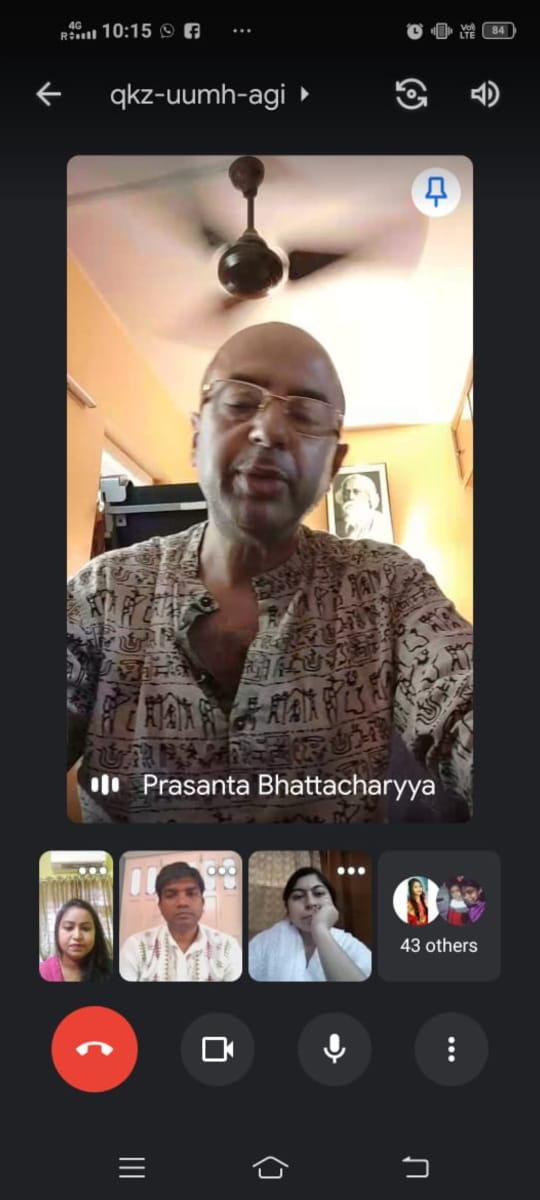 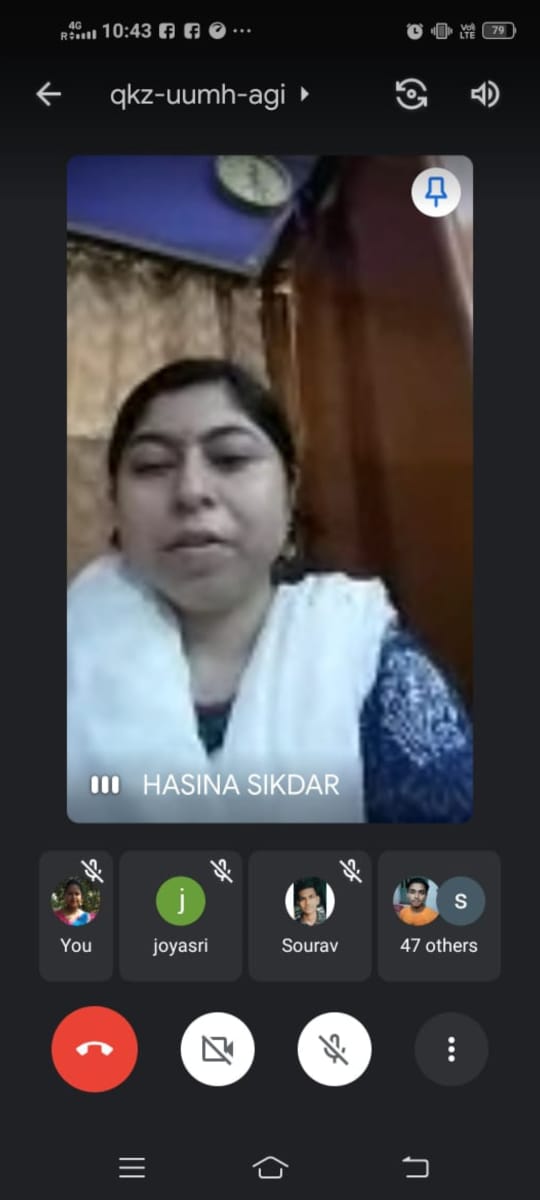 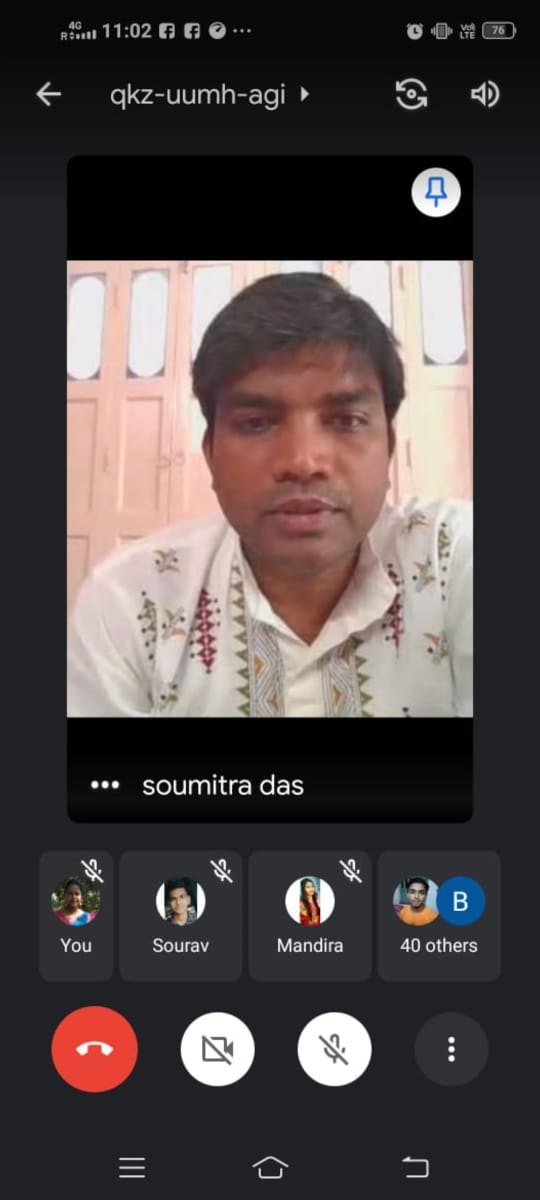 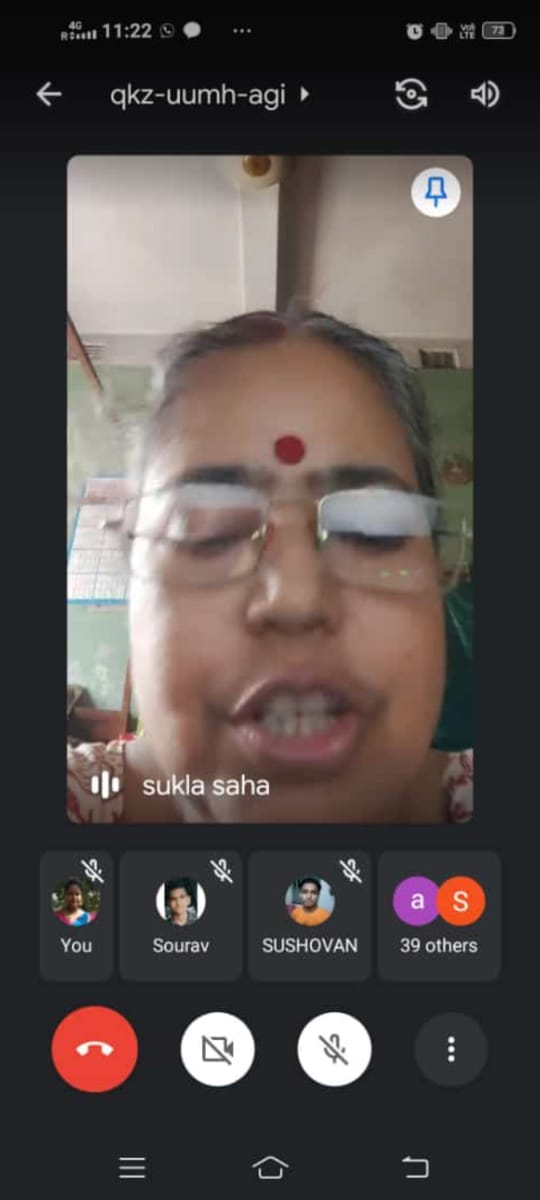 speech by Department prof. Soumitra Das and prof. Sukla Saha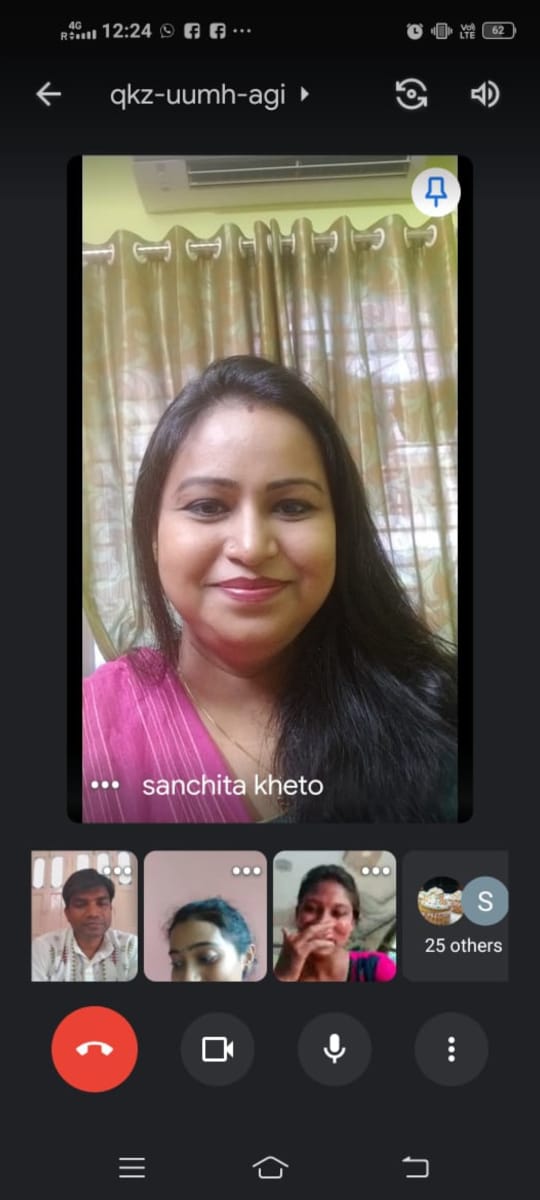 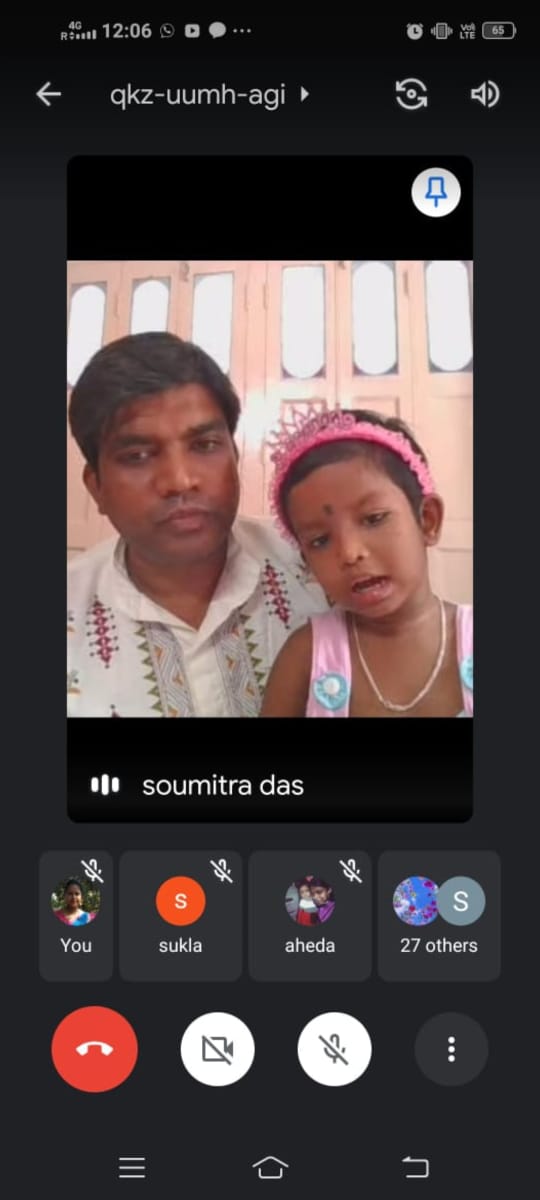 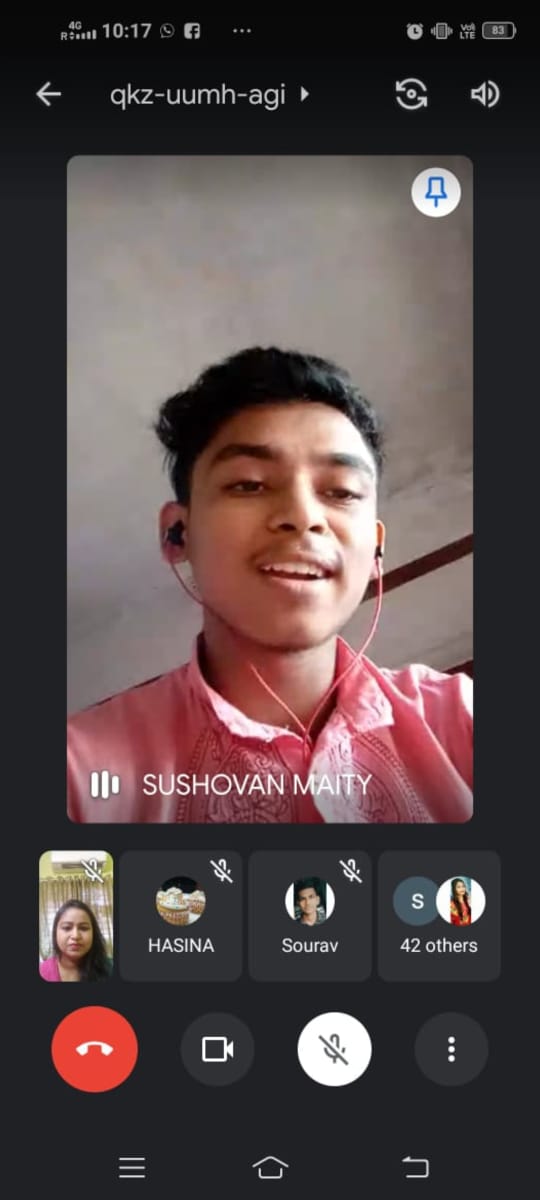 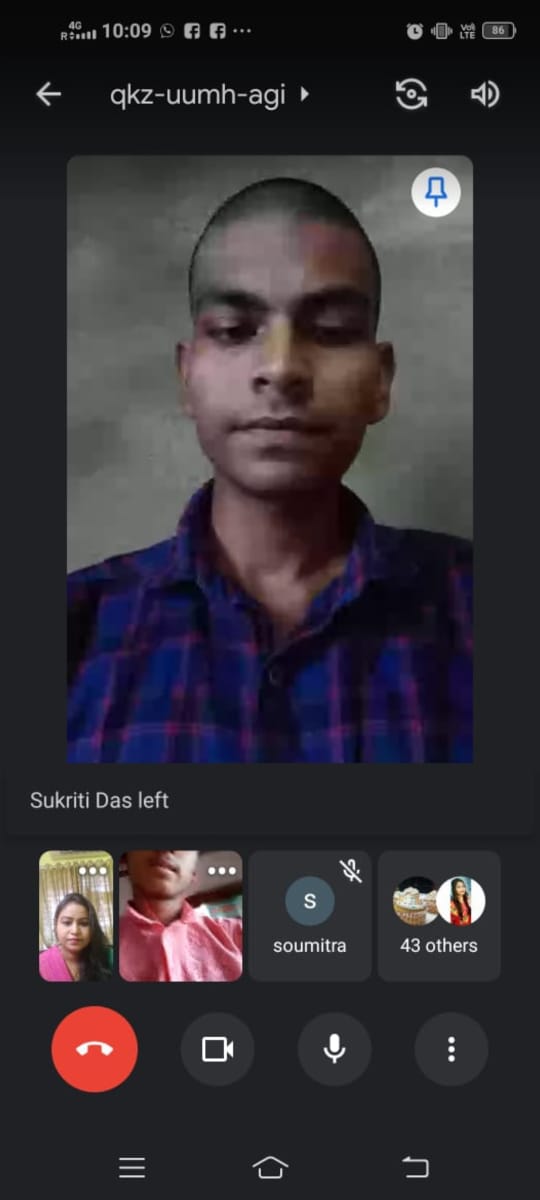                                                             program hosts                              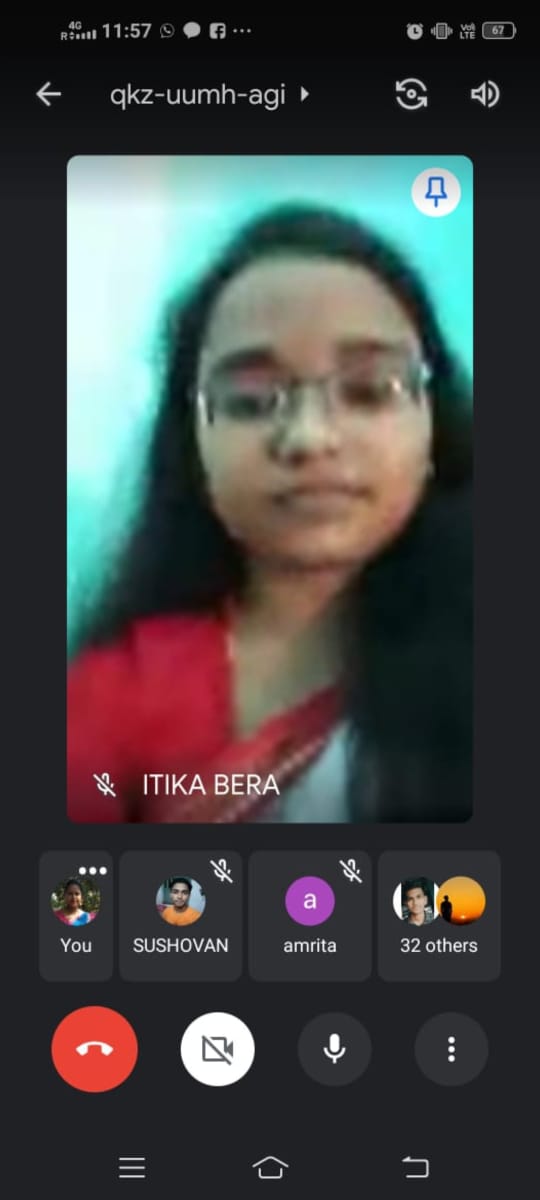 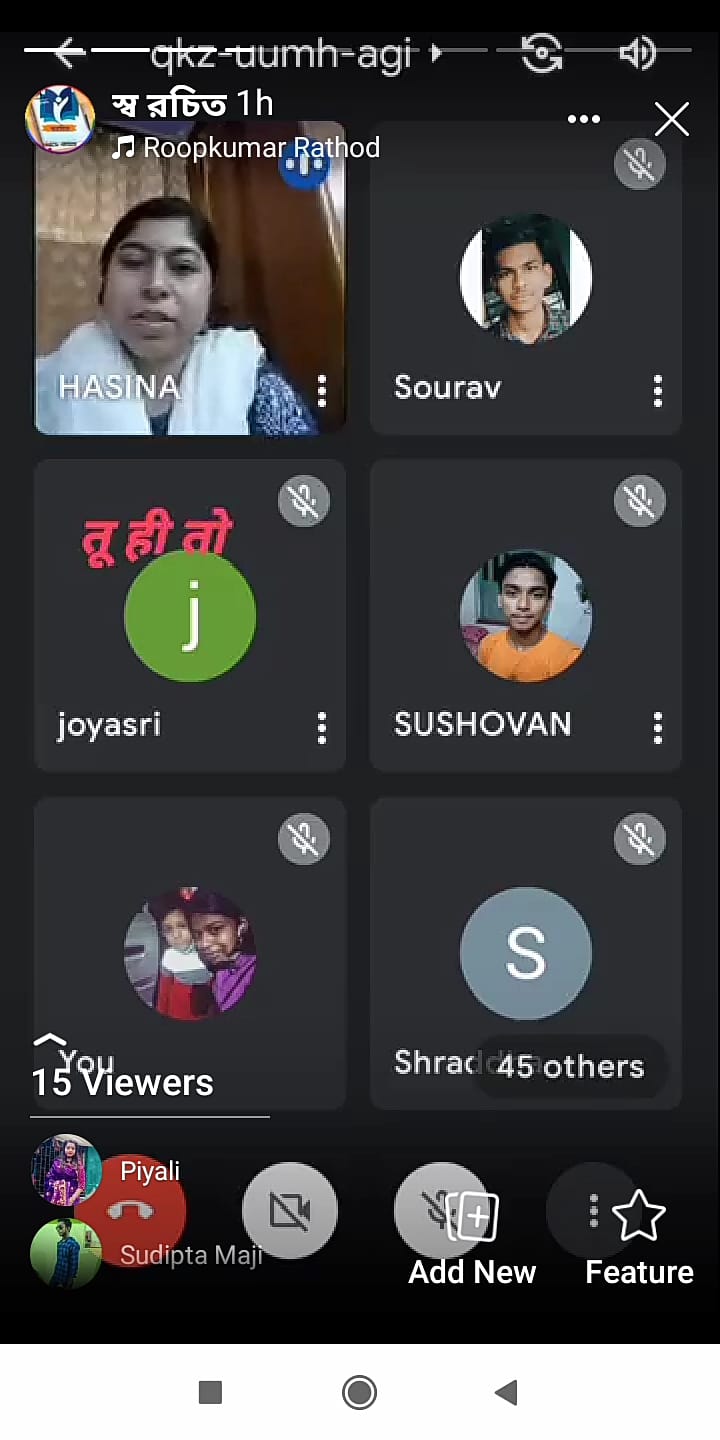 Our perticipent: 50                             Male:20                             Female:30Tentative programme scheduleInaugural session: 10 .00a.m. to 10.30 a.m.Inaugural Speech: 10.30 a.m. to 11.00 a.m.Cultural programme: 11.00 a.m. to 1.30 p.m.Feedback from studend: 50% felt satisfactory70 percent wished to be celebrated the event physically at the collegeInaugural speech by principalspeech by Dept. Head prof. Hasina SikdarProf. Sanchita Kheto sang a songProf. Soumitra Das’s daughter Averi Das performed a recital